Межрегиональная общественная организация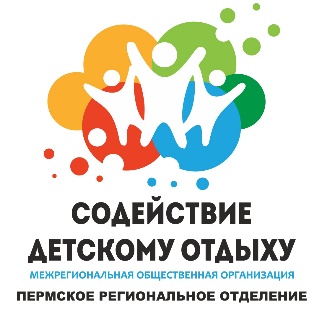 «Содействие детскому отдыху»ПЕРМСКОЕ РЕГИОНАЛЬНОЕ ОТДЕЛЕНИЕ614060, Пермь, г. Пермь, бульвар Гагарина, 44а, 3 этажтел./факс (342) 282-59-99www.camps.perm.ru, sdoperm@mail.ru№ 61 от 10.10.2023Уполномоченным органам в сфере детского отдыха и оздоровления муниципалитетов и городских округов Пермского краяРуководителям загородных и санаторных оздоровительных лагерей Пермского краяИнформация о подготовке китоговому мероприятию 2023 годаУважаемые коллеги!Пермское региональное отделение межрегиональной общественной организации «Содействие детскому отдыху» начало подготовку к проведению традиционного итогового мероприятия 2023 года в сфере отдыха и оздоровления детей в Пермском крае.Дата и время проведения: 24 ноября 2023 года (пятница) с 11.00 до 15.00 часов.Место проведения: технопарк Morion Digital, г. Пермь, ш. Космонавтов, д. 111, корпус 10.Строго до 27 октября 2023 года просим направить в офис ПРО МОО «Содействие детскому отдыху» г. Пермь, ул. Бульвар Гагарина, 44 –а, офис 6, 8 (342) 282 59 99: 1) оригиналы ходатайств и представлений на награждение благодарственными письмами сотрудников детских загородных оздоровительных лагерей, которые заслуживают поощрения, добились высоких результатов в работе, показали высокую эффективность и профессиональную компетентность в 2023 году, согласно Приложению 2.2) просим продублировать на эл. почту sdoperm@mail.ru все документы в электронном виде (не сканы) с общей сводной заявкой на поощрение –Приложение 1.К награждению могут быть представлены:- руководители и их заместители, методисты, руководители программ и смен, старшие вожатые, педагоги и медицинские работники, сотрудники административно-хозяйственного состава детских загородных и санаторных оздоровительных лагерей Пермского края;- вожатские команды и творческие коллективы детских лагерей Пермского края;- руководители и специалисты, ответственные за организацию отдыха и оздоровления детей в муниципальных образованиях Пермского края;- партнерские организации в сфере отдыха и оздоровления детей Пермского края;- иные лица, внесшие большой вклад в развитие сферы отдыха детей и их оздоровления.Программа мероприятия будет выслана не позже 14 ноября 2023 года, размещена в Телеграм-канале Директор детского лагеря, на сайте «Пермские каникулы».	Приложение:Сводная заявка на награждение в 1 экз. на 1 л.Список ведомств, условия подачи ходатайств (представлений) на награждение и поощрение сотрудников сферы отдыха и оздоровления детей Пермского края с формами в 1 экз. на 7 л.Согласие физического лица, представленного к награждению благодарственным письмом, на обработку информации (персональных данных) в 1 экз. на 1 л.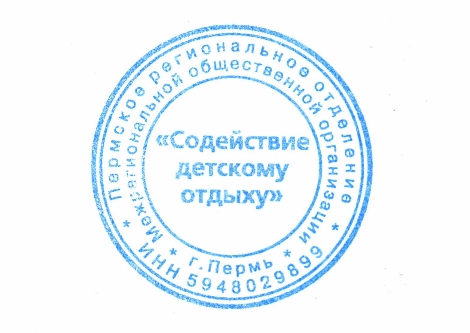 С уважением, 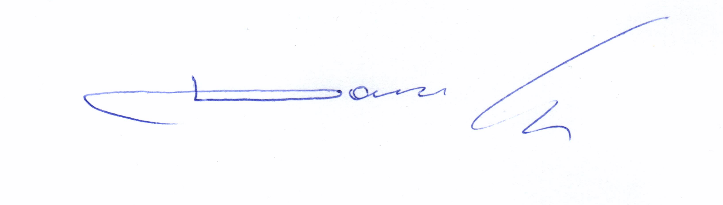 Руководитель советаПРО МОО «Содействие детскому отдыху» 	В.Н. ДолгихПриложение 1.На бланке организацииИсх. № ____ от «_____» ______2023 г.Руководителю Совета ПРО МОО «Содействие детскому отдыху»В.Н. ДолгихХодатайство ______________________________ ходатайствует о внесении на награждение и наименование организации поощрение по итогам проведения оздоровительной кампании 2023 года за достигнутые высокие показатели и эффективную работу следующего списка сотрудников:	Руководитель организации 		_____________________________/____________________/		М.п.					подпись			расшифровка подписиПриложение 2.Форма 1Форма для заполнения на сотрудникаПРЕДСТАВЛЕНИЕ К НАГРАЖДЕНИЮБлагодарственным письмом Министерства социального развития Пермского края(вид поощрения)1. Фамилия, имя, отчество ______________________________________________________________2. Гражданство ________________________________________________________________________3. Должность, место работы(полное наименование должности и организации)4. Дата рождения __________________________(число, месяц, год)5. Место рождения _____________________________________________________________________(страна, край, область, город, район, населенный пункт)6. Образование______________________________________________________________________________________(специальность по образованию, наименование учебного заведения, год окончания)7. Ученая степень, ученое звание ______________________8. Какими наградами Правительства Пермского края, председателя Правительства Пермского края, исполнительных органов государственной власти Пермского края, органов местного самоуправления муниципальных образований Пермского края награжден и даты награждения: ______________________________________________________________________________________9. Домашний адрес _____________________________________________________________10. Общий стаж работы _____________ Стаж работы в отрасли _______________________Стаж работы в данном коллективе ________________11. Трудовая деятельностьСведения в п. 11 соответствуют данным трудовой книжки.М.П.________________________				_/____________________/____(должность, подпись, фамилия и инициалы)12. Характеристика с указанием конкретных заслуг представляемого к награждению____________________________________________________________________________________________________________________________________________________________________________Руководитель_______			_________________________(подпись) 				(фамилия и инициалы)м.п.										"___" __________ 20__ г.Форма 2На бланке организацииИсх. № ____ от «_____» ______2023 г.В аппарат Уполномоченного по правам ребенка в Пермском краеХодатайство о награждении______________________________ ходатайствует о награждении сотрудников по наименование организацииитогам проведения оздоровительной кампании 2023 года за высокие достижения и эффективную работу в сфере защиты прав детей.Благодарственным письмом Уполномоченного по правам ребенка в Пермском крае:	Руководитель организации 		_____________________________/____________________/		М.п.					подпись			расшифровка подписиФорма 3Заявка на награждение Благодарственным письмом от ПРО МОО «Содействие детскому отдыхуна итоговом мероприятии сферы отдыха и оздоровления детей Пермского края 2023 годаНазвание ЗДОЛ _________________________________________________________________________________Заполнение по образцу. Направить в электронной таблице в формате .xls или .xlsx (файл Excel) на почту sdoperm@mail.ruОбразец:Приложение 3. СОГЛАСИЕфизического лица, представленного к награждению Благодарственным письмом, на обработку информации (персональных данных)Я, 	,проживающий по адресу:  	 	, документ, удостоверяющий  личность:___________________________________________серия 	номер 	,кем и когда выдан  			 	,даю согласие Пермскому региональному отделению межрегиональной общественной организации «Содействие детскому отдыху» (614070, г. Пермь, ул. Бульвар Гагарина, 44-а, офис 6) на обработку и передачу третьим лицам информации, составляющей мои персональные данные, представляемые мною в соответствии с требованиями условий награждения Благодарственным письмом.Согласен на совершение следующих действий: сбор, запись, систематизация, накопление, хранение, уточнение, извлечение, использование, удаление, уничтожение персональных данных следующими способами: с использованием средств автоматизации и без использования средств автоматизации.Срок действия настоящего согласия  с 27.10.2023 г. по 26.11.2023 г..Настоящее согласие может быть отозвано мною в письменной форме. 	/ 	(подпись)	(расшифровка подписи)___________________20____ г.Дата№ппФИО сотрудника (полностью)Должность сотрудника, с указанием названия лагеряВ какое ведомство вносится представление (по Приложению 2)12…Список ведомств, условия подачи представлений (ходатайств) на награждение и поощрение сотрудников сферы отдыха и оздоровления детей Пермского краяСписок ведомств, условия подачи представлений (ходатайств) на награждение и поощрение сотрудников сферы отдыха и оздоровления детей Пермского краяСписок ведомств, условия подачи представлений (ходатайств) на награждение и поощрение сотрудников сферы отдыха и оздоровления детей Пермского краяСписок ведомств, условия подачи представлений (ходатайств) на награждение и поощрение сотрудников сферы отдыха и оздоровления детей Пермского края№ппНаименование ведомстваНормативно-правовой акт с образцом представленияУсловия 1Министерство социального развития Пермского краяформа 1 –для заполненияПриказ Министерства социального развития Пермского края от 21 апреля 2016 года N СЭД-33-01-03-233 «Об утверждении Положения о Почетной грамоте и Благодарственном письме Министерства социального развития Пермского края (в редакции Приказа Министерства социального развития Пермского края от 12.05.2016 N СЭД-33-01-03-272)3. Награждение Благодарственным письмом производится за:3.1. за систематические значительные успехи и высокие показатели вслужебной, профессиональной деятельности;3.2. за действенную и неоднократную благотворительную помощь;3.3. за подготовку и проведение мероприятий регионального уровня,содействующих развитию социальной системы Пермского края;3.4. за высокопрофессиональный и плодотворный труд по развитиюсоциальной сферы;3.5. в связи со знаменательными (юбилейными) датами.2Министерство образования и науки Пермского края

Перечень документов, необходимых для представления на вручение
Благодарственного письма министра образования и науки Пермского края:ходатайство о вручении Благодарственного письма (в ходатайстве должныуказываться дата и порядок вручения Благодарственного письма министраобразования и науки Пермского края, предлагаемый текст Благодарственногописьма);характеристика трудовой деятельности работника, которому будетвручаться Благодарственной письмо, с указанием творческих, научных,производственных и иных достижений за последние три года;при направлении ходатайства о вручении Благодарственного письма учреждению (организации) - информация о достижениях учреждения (организации).Приказ Министерства образования и науки Пермского края № СЭД-26-01-06-895 от 24.09.2019 "Об утверждении положений о Почетной грамоте Министерства образования и науки Пермского края и Благодарственном письме министра образования и науки Пермского края"2. Благодарственное письмо министра образования и науки Пермского краявручается по следующим основаниям:за добросовестный труд в системе образования Пермского края;за активную плодотворную деятельность в сфере развития образованияПермского края;за вклад в организацию и проведение крупных краевых, региональных,российских мероприятий, проводимых на территории Пермского края;в связи с профессиональными праздниками в сфере образования;к юбилейным датам со дня рождения работника (50 лет, 60 лет, 70 лет);при праздновании юбилейных дат учреждений (организаций) (50 лет и каждые 10 лет со дня основания учреждения (организации).3Министерство здравоохранения Пермского краяХодатайство о награждении наградой оформляется на бланке организации, подписывается ее руководителем и направляется в Министерство здравоохранения Пермского края. Ходатайство должно содержать вид награды, фамилию, имя, отчество, должность с указанием места работы кандидатов, общее количество работников организации предполагаемую дату награждения.К ходатайству прилагается характеристика работника, в которой должны быть отражены его конкретные заслуги, достижения, успехи в трудовой деятельности, подписанная руководителем организации и заверенная печатью организации. Характеристика не должна превышать объем 2/3 страницы формата А4.Приказ Министерства здравоохранения Пермского края от 5 июля 2021 года № 34-01-05-702 «О ведомственных наградах Министерства здравоохранения Пермского края»1. Благодарственное письмо Министерства здравоохранения Пермского края является формой поощрения за безупречную работу, профессиональное мастерство, высокие показатели трудовой деятельности, выполнение профессионального долга в экстремальных ситуациях и морального стимулирования граждан.2. Благодарственным письмом поощряются работники и коллективы учреждений, подведомственных Министерству здравоохранения Пермского края, работники Министерства здравоохранения Пермского края за успехи в трудовой(служебной) деятельности; граждане и организации независимо от организационно-правовой формы и форм собственности, находящиеся в ведении иных государственных органов Пермского края, - за активную и действенную помощь в укреплении и развитии системы здравоохранения Пермского края4Уполномоченный по правам ребенка в Пермском краеФорма 2  для заполненияОбщим списком в ходатайстве от организации Ходатайство о награждении оформляется на бланке организации, подписывается ее руководителем. В ходатайстве должны быть указаны: фамилия, имя, отчество, должность с указанием места работы кандидатовЗа защиту прав ребенка, за особые заслуги в сфере защиты прав и свобод детей, семьи, за значительный личный вклад в проведении оздоровительной кампании  2023 года5Пермское региональное отделение межрегиональной общественной организации «Содействие детскому отдыху»Форма 3 для заполненияКандидатуры подавать общим списком по форме 5Стаж работы в организации не менее 2 лет (2 сезона).За высокие показатели, достижения, эффективную, качественную работу в организации отдыха и оздоровления детей
Число, месяц, годЧисло, месяц, годДолжность с указанием организацииМестонахождениеорганизацииПоступленияУвольненияДолжность с указанием организацииМестонахождениеорганизации№ппФИО сотрудника (полностью)Должность сотрудника, с указанием названия лагеря12…№ппДолжность, организация, ФИО сотрудника (полностью) (в родительном падеже -кому)Обращение (в именительном падеже -кто)Формулировка за что поощряется сотрудник  (пример)1Воспитателю детского загородного оздоровительного лагеря "Восток-5" (ООО «Галактика»)
Лидии Сергеевне ИвановойУважаемая Лидия Сергеевна!Выражаем Вам благодарность за плодотворную и эффективную работу в летней оздоровительной кампании 2023 года. Благодарим вас за высокое качество исполнения своих обязанностей,
порядочность, внимательное и корректное отношение к детям.№ппДолжность, организация, ФИО сотрудника (полностью) (в родительном падеже)Обращение (в именительном падеже)Формулировка за что поощряется сотрудник  12…